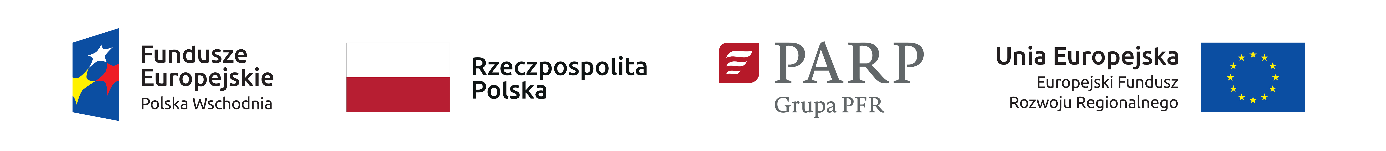 Numer konkursu w bazie konkurencyjnościInformujemy, że w celu upublicznienia zapytania ofertowego związanego z realizacją projektu w ramach działania 1.2 POPW w bazie konkurencyjności https://bazakonkurencyjnosci.funduszeeuropejskie.gov.pl/ przez wnioskodawcę (tj. przed podpisaniem umowy o dofinansowanie), należy wskazać numer konkursu. Dla konkursu 9 (1/2022) pełny numer do stosowania we wskazanym systemie informatycznym to: POPW.01.02.00-IP.01-00-001/22.